สมัครเข้าร่วมประชุมDALK Surgical Skills Training Course               (Aug 4-5, 2016) 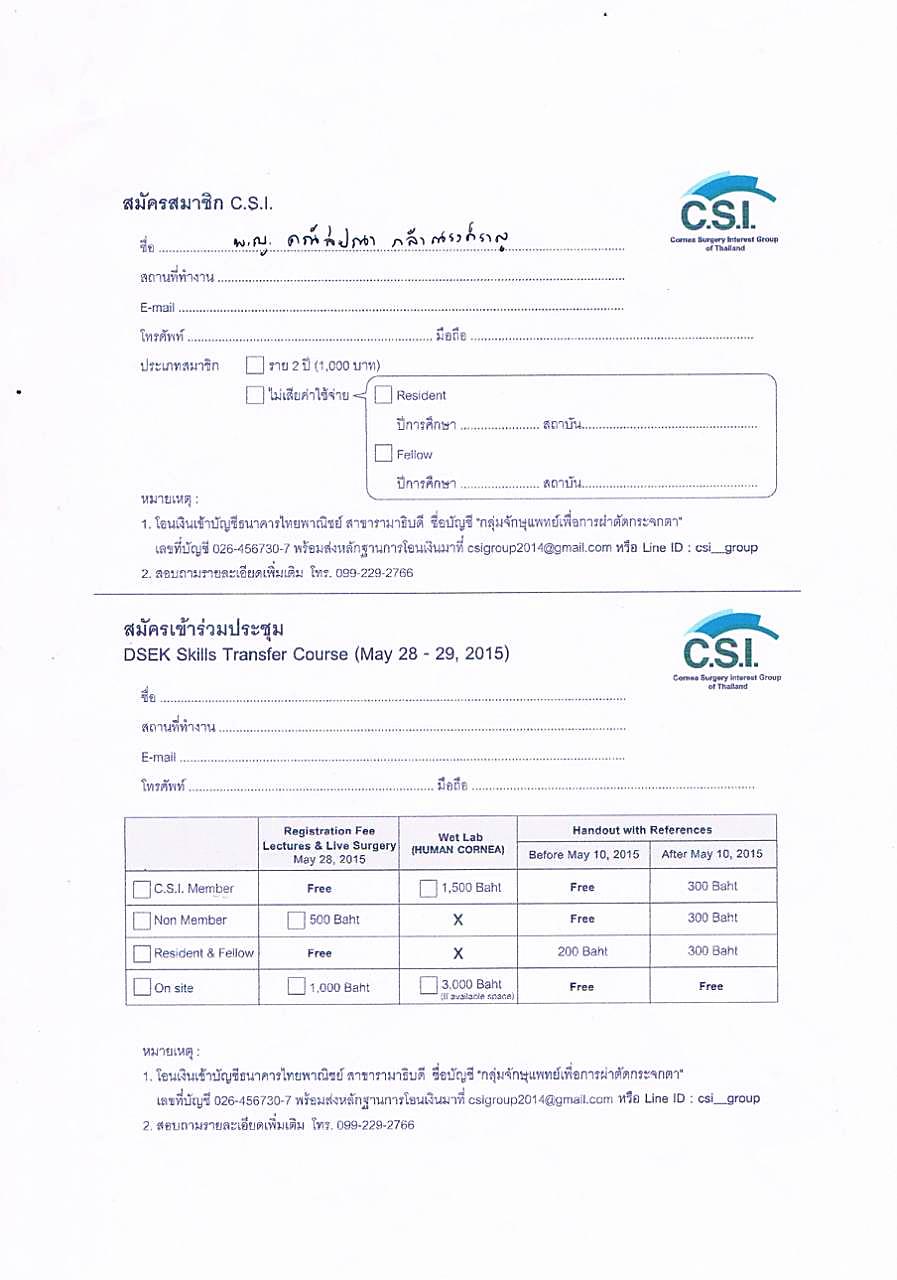 ชื่อ-สกุล (ไทย)……………………………………………………………………………………ชื่อ-สกุล (อังกฤษ)………………………………………………………………………………..สถานที่ทำงาน ....................................................................................................................E – mail ……………………………………………………………………………………………Line ID: …………………………………………โทรศัพท์.......................................................จบแพทย์ประจำบ้านจากสถาบัน………………………………………………………………….จบแพทย์ประจำบ้านต่อยอดสาขา………………จากสถาบัน……………………………………จำนวน corneal transplantation ทั้งหมดโดยเฉลี่ยประมาณ……………………ตา/ปีจำนวน DALK ที่ท่านเคยทำมาทั้งหมด…………………………………………...ตาจำนวน ALK ที่ท่านเคยทำมาทั้งหมด……………………………………………..ตาจำนวน DSAEK ที่ท่านเคยทำมาทั้งหมด………………………………………… ตา Current Member (สมัครเมื่อ พฤษภาคม 2015, อายุสมาชิก 2 ปี) New member (อายุสมาชิก 1ปี)หมายเหตุ:สมัครและโอนเงินเข้าบัญชีธนาคารไทยพาณิชย์ สาขารามาธิบดี ชื่อบัญชี “กลุ่มจักษุแพทย์เพื่อการผ่าตัดกระจกตา”เลขที่บัญชี 026-456730-7 พร้อมส่งหลักฐานการสมัครและโอนเงินมาที่ csigroup2014@gmail.com หรือ     Line ID : csi_groupสอบถามรายละเอียดเพิ่มเติม โทร 09-9229-2766ลงทะเบียนประชุมรับจำนวนจำกัด 80 ที่Wet lab รับจำนวนจำกัด 25 ที่ โดยจะได้รับการติดต่อกลับเพื่อยืนยันการเข้าร่วม (ท่านที่ไม่ได้เข้าร่วมการทำ Wet lab สามารถ observe wet lab แบบ real time ได้ ณ ห้องประชุม)Registration Fee(Lectures & 3D Live Surgery&handout)Aug 4-5, 2016(limit 80 seats)Wet Lab (Human cornea)Aug 5, 2016(limit 25 seats)Registration Fee(Lectures & 3D Live Surgery&handout)Aug 4-5, 2016(limit 80 seats)Wet Lab (Human cornea)Aug 5, 2016(limit 25 seats) Current Member Free4,000 Baht New Member 1,000 Baht4,000 Baht Resident & FellowFree- On site (register after 30 June 2016)1,500 Baht-